Die Funktion 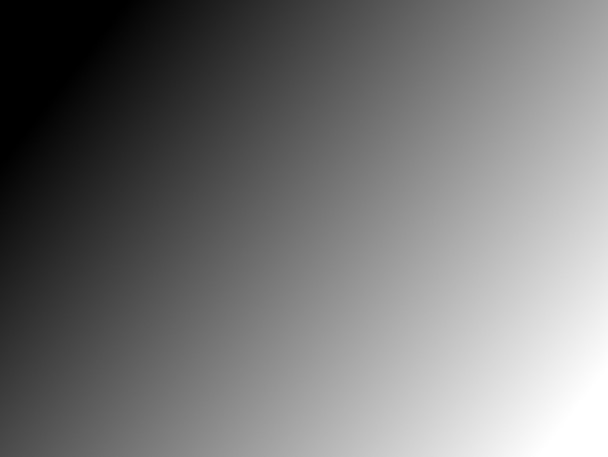 die neue Gliederung des Bildes. 